T.CGebze KaymakamlığıŞÜKRAN KAYABAY ANAOKULU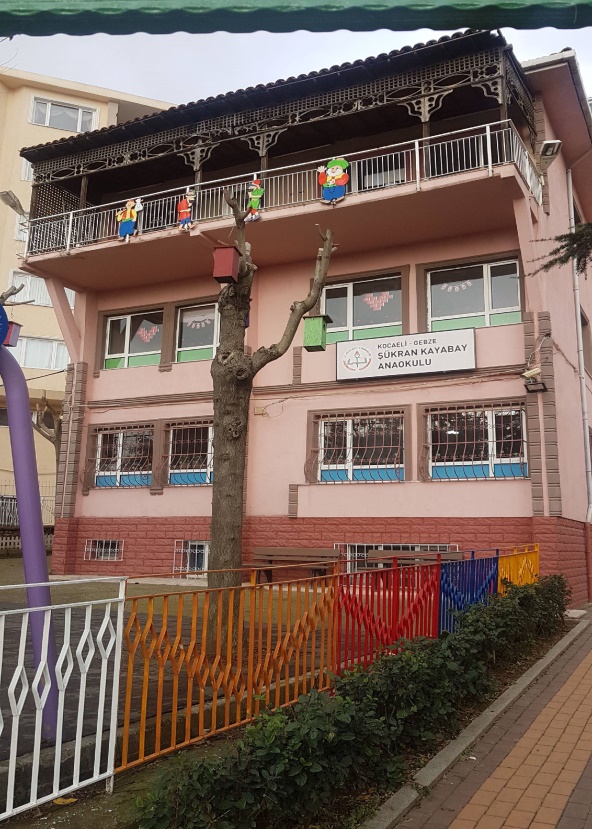 2019-2023 STRATEJİK PLAN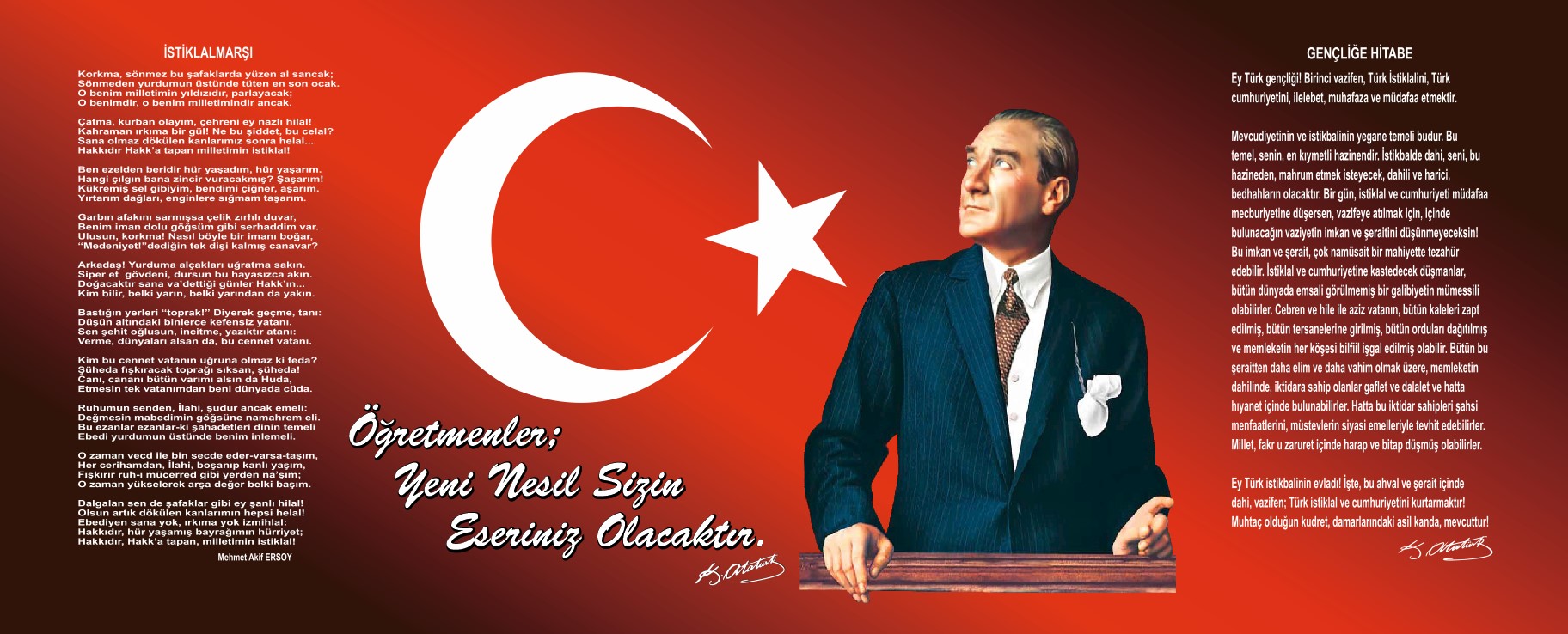 SUNUŞ5018 Sayılı Kamu Mali Yönetimi ve Kontrol Kanununda, Kamu idarelerince “Kalkınma planları programları ilgili mevzuat ve benimsedikleri temel ilkeler çerçevesinde geleceğe ilişkin misyon ve vizyonlarını oluşturmak, stratejik amaçlar ve ölçülebilir hedefler saptamak, performanslarını önceden belirlemiş olan göstergeler doğrultusunda ölçmek ve bu sürecin izleme ve değerlendirmesini yapmak amacıyla katılımcı yöntemlerle stratejik plan hazırlama” görevi verilmiştir. 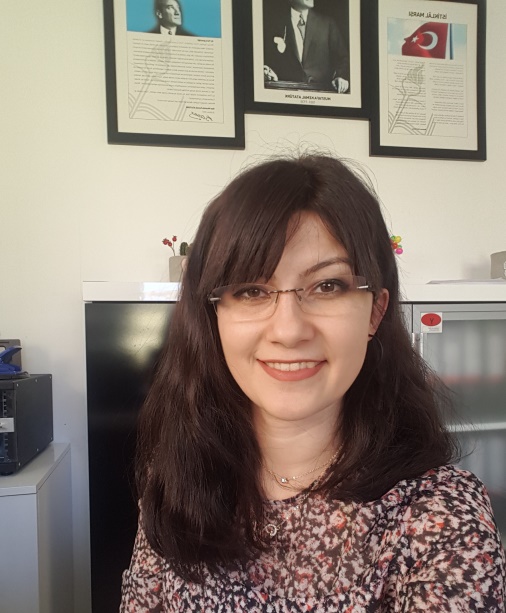   Şükran Kayabay Anaokulu olarak, öğrencilerimize en iyi eğitim imkânları sunmak, dünyada var olan eğitimsel, bilimsel, teknolojik tüm gelişmeleri yakından takip ederek sürekli yenilenmek, aynı zamanda sağlam bir okul kültürü oluşturabilmek en büyük hedefimizdir. Bu hedef doğrultusunda, stratejik planlama ekimiz, katılımcı yöntemlerle 2019-2023 stratejik planı hazırlamıştır. 5 Yıllık plan dönemi içerisinde Stratejik plan uyarınca yürütülen faaliyetlerimizi izlemek, varsa meydana gelen   aksaklıkları saptamak ve hedeflerimize ulaşabilmek için her yılın sonunda bir gelişim raporu hazırlanacaktır.	Başarının mutlak yolunun, yaptığımız işi saymanın ve sevmenin yanı sıra, belirlediğimiz hedefler doğrultusunda ilerlemek olduğunun bilinciyle hazırlamış olduğumuz Stratejik Plan çalışmalarında emeği geçen tüm paydaşlara teşekkür ederiz.Gurbet BAYRAK                                                                                                                                                                                          Okul Müdürü     İçindekilerSUNUŞ……………………………………………………………………………………………………………………………………………………………………………….3İçindekiler	4BÖLÜM I: GİRİŞ ve PLAN HAZIRLIK SÜRECİ	5BÖLÜM II: DURUM ANALİZİ	6OKULUN KISA TANITIMI…………………………………………………………...………………………………………………………………………………………...6Okulun Mevcut Durumu: Temel İstatistikler	7PAYDAŞ ANALİZİ	12GZFT (Güçlü, Zayıf, Fırsat, Tehdit) Analizi	14GELİŞİM VE SORUN ALANLARI……………………...…………………………………………………………………………………………………………………….18BÖLÜM III:MİSYON, VİZYON VE TEMEL DEĞERLER………………………………..………………………………………………………………………………….19MİSYONUMUZ……………………………………..…………………………………………………………………………………………………………….....................19VİZYONUMUZ………………………………………………………………………………………………………………………………………………………………….19TEMEL DEĞERLERİMİZ…………………………………………………….………………………………………………………………………………………....................20BÖLÜM IV: AMAÇ,HEDEF VE EYLEMLER……………………………………………………………………………………………………………………………...…...21TEMA I: EĞİTİM ÖĞRETİME ERİŞİM………………………………………………………………………………………………………………………………….………..21TEMA II:EĞİTİM VE ÖĞRETİMDE KALİTENİN ARTTIRILMASI…………………………………………………………..……………………………………………....24TEMA III: KURUMSAL KAPASİTE…………………………………………………….………………………………………………………………………………………..27V BÖLÜM:MALİYETLENDİRME…………………………………………….…………………………………………………………………………………………..…....30VI: BÖLÜM: İZLEME VE DEĞERLİNDİRME………………………………………………………………………………………………………………………..……….30       BÖLÜM I: GİRİŞ ve PLAN HAZIRLIK SÜRECİ2019-2023 dönemi stratejik plan hazırlanması süreci Üst Kurul ve Stratejik Plan Ekibinin oluşturulması ile başlamıştır. Ekip tarafından oluşturulan çalışma takvimi kapsamında ilk aşamada durum analizi çalışmaları yapılmış ve durum analizi aşamasında paydaşlarımızın plan sürecine aktif katılımını sağlamak üzere paydaş anketi, toplantı ve görüşmeler yapılmıştır. Durum analizinin ardından geleceğe yönelim bölümüne geçilerek okulumuzun amaç, hedef, gösterge ve eylemleri belirlenmiştir. Çalışmaları yürüten ekip ve kurul bilgileri altta verilmiştir.STRATEJİK PLAN ÜST KURULUBÖLÜM II : DURUM ANALİZİDurum analizi bölümünde okulumuzun mevcut durumu ortaya konularak neredeyiz sorusuna yanıt bulunmaya çalışılmıştır. Bu kapsamda okulumuzun kısa tanıtımı, okul künyesi ve temel istatistikleri, paydaş analizi ve görüşleri ile okulumuzun Güçlü Zayıf Fırsat ve Tehditlerinin (GZFT) ele alındığı analize yer verilmiştir.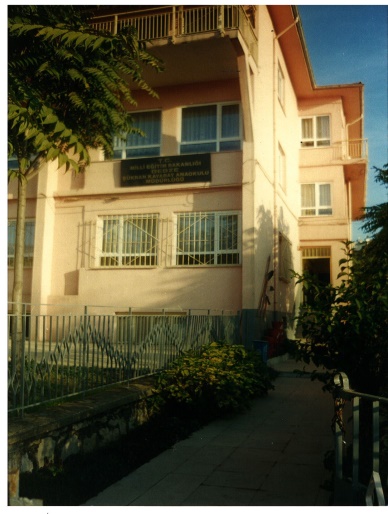 OKULUMUZUN TARİHÇESİ                            Tarih Öğretmeni Şükran Kayabay’ ın 06/04/1993 tarihinde bekar olarak vefat etmesi nedeniyle, mirasının tamamını kardeşi Ayşe Şüküfe DÜRDER’e vermiş olduğu vekaletname ile İbrahim BAŞARAN’ı vekil tayin etmiş ve müvekkili adına İbrahim BAŞARAN, iş bu gayrımenkulün tamamını Kocaeli İl Özel İdaresine yapılan protokol ile bağışlamıştır.Protokol gereği açılacak okula Şükran KAYABAY’ın ismi verilmesi, anaokulu olması veya yine eğitim amaçlı kullanılması belirtilmiştir. Kocaeli İl Milli Eğitim Müdürlüğü 1994-1996 yılları arası Şükran KAYABAY’ın evinde onarım ve bakım çalışmaları başlatmıştır. 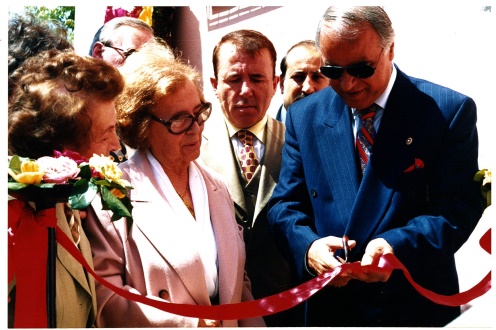 16/09/1996 tarihinde ŞÜKRAN KAYABAY    ANAOKULU Milli Eğitim Bakanlığına bağlı olarak, bağımsız bir okul öncesi kurum olarak açılmıştır.Gebze’nin ilk anaokulu olma özelliği taşıyan okulumuz, Türk Milli Eğitiminin amaç ve ilkeleri doğrultusunda, Okul Öncesi Eğitim Programına uygun olarak 2 idareci 10 Öğretmen 4 Yardımcı Personel 170 Öğrenci ile faaliyet göstermektedir.ŞÜKRAN KAYABAY KİMDİR?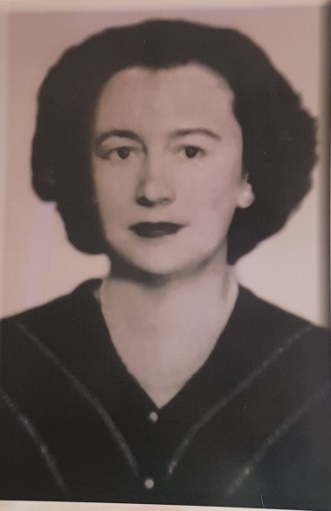 Şükran KAYABAY 1917 (Hicri 1933) yılında Balıkesir’de doğdu. Orta Öğrenimini burada tamamladı. Daha sonra Gazi Eğitim enstitüsünün Sosyal Bilgiler Bölümünden mezun oldu.03/10/1950 tarihinde Gebze Ortaokuluna öğretmen olarak atandı. Emekliliğine kadar bu okulda görev yaptı. 25 yıllık meslek hayatında çağdaş, laik bir insan ve hoşgörü simgesi olan Şükran KAYABAY, Türk Milli Eğitiminin örnek eğitimcilerinden biri oldu.Şükran KAYABAY uzun yıllar bu evde oturdu ve 1993 yılında vefat etti. Vasiyetinde oturduğu evin Milli Eğitim Bakanlığı’na bağışlanmasını istedi.OKULUN MEVCUT DURUMU: TEMEL İSTATİSTİKLEROKUL KÜNYESİOkulumuzun temel girdilerine ilişkin bilgiler altta yer alan okul künyesine ilişkin tabloda yer almaktadır.Temel Bilgiler Tablosu- Okul Künyesi ÇALIŞAN BİLGİLERİOkulumuzun çalışanlarına ilişkin bilgiler altta yer alan tabloda belirtilmiştir.       ÇALIŞAN BİLGİLERİ TABLOSU  OKULUMUZ BİNA VE ALANLARI	Okulumuzun binası ile açık ve kapalı alanlarına ilişkin temel bilgiler altta yer almaktadır     OKUL YERLEŞKESİNE AİT BİLGİLER      Sınıf ve Öğrenci Bilgileri	Okulumuzda yer alan sınıfların öğrenci sayıları alttaki tabloda verilmiştir.         Donanım ve Teknolojik KaynaklarımızTeknolojik kaynaklar başta olmak üzere okulumuzda bulunan çalışır durumdaki donanım malzemesine ilişkin bilgiye alttaki tabloda     yer verilmiştir.          Teknolojik Kaynaklar Tablosu        Gelir ve Gider Bilgisi 	  Okulumuzun genel bütçe ödenekleri, okul aile birliği gelirleri ve diğer katkılarda dâhil olmak üzere gelir ve giderlerine ilişkin       son iki     yıl gerçekleşme bilgileri alttaki tabloda verilmiştir.        PAYDAŞ ANALİZİKurumumuzun temel paydaşları veli ve öğretmen olmakla birlikte eğitimin dışsal etkisi nedeniyle okul çevresinde etkileşim içinde olunan geniş bir paydaş kitlesi bulunmaktadır. Paydaşlarımızın görüşleri anket, toplantı, dilek ve istek kutuları, elektronik ortamda iletilen önerilerde dâhil olmak üzere çeşitli yöntemlerle sürekli olarak alınmaktadır.2019-2023 Stratejik Plan hazırlıkları çerçevesinde yapılan paydaş anketleri 9 Öğretmen ve 90 veliye uygulanmıştır. Uygulanan paydaş anketlerinin sonuçlarından faydalanarak, GZFT analizi ile sorun alanları tespit edilmiştir. Anket sonuçlarına ayrıntılı biçimde durum analizinde yer verilmiştir. Çıkan sonuçlar doğrultusunda önceliklerimiz belirlenerek, “Geleceğe Yönelim” bölümünde amaç- hedeflerimiz tespit edilmiştir.	Öğrenci Anket Sonuçları:                   -                Öğretmen Anketi Sonuçları:                  Çalışan memnuniyeti vardır. Anket sonucunda çalışanlara yönelik sosyal ve kültürel faaliyetlerin artırılması gerektiği              saptanmıştır.                 Veli Anket Sonuçları:               Yapılan anket sonucuna göre okulumuz veli beklentilerine cevap vermektedir. Öğrencilerin okula severek geldiği anlaşılmıştır. Okulumuzun sanatsal ve kültürel faaliyetlere ağırlık vermesi gerektiği saptanmıştır.GZFT (Güçlü, Zayıf, Fırsat, Tehdit) Analizi *Okulumuzun temel istatistiklerinde verilen okul künyesi, çalışan bilgileri, bina bilgileri, teknolojik kaynak bilgileri ve gelir gider bilgileri ile paydaş anketleri sonucunda ortaya çıkan sorun ve gelişime açık alanlar iç ve dış faktör olarak değerlendirilerek GZFT tablosunda belirtilmiştir. Dolayısıyla olguyu belirten istatistikler ile algıyı ölçen anketlerden çıkan sonuçlar tek bir analizde birleştirilmiştir.Kurumun güçlü ve zayıf yönleri donanım, malzeme, çalışan, iş yapma becerisi, kurumsal iletişim gibi çok çeşitli alanlarda kendisinden kaynaklı olan güçlülükleri ve zayıflıkları ifade etmektedir ve ayrımda temel olarak okul müdürü/müdürlüğü kapsamından bakılarak iç faktör ve dış faktör ayrımı yapılmıştır. İçsel Faktörler  GÜÇLÜ YÖNLERZAYIF YÖNLERDIŞSAL FAKTÖRLERFIRSATLARTehditlerGelişim ve Sorun AlanlarıGelişim ve sorun alanları analizi ile GZFT analizi sonucunda ortaya çıkan sonuçların planın geleceğe yönelim bölümü ile ilişkilendirilmesi ve buradan hareketle hedef, gösterge ve eylemlerin belirlenmesi sağlanmaktadır. Gelişim ve sorun alanları ayrımında eğitim ve öğretim faaliyetlerine ilişkin üç temel tema olan Eğitime Erişim, Eğitimde Kalite ve kurumsal Kapasite kullanılmıştır. Eğitime erişim, öğrencinin eğitim faaliyetine erişmesi ve tamamlamasına ilişkin süreçleri; Eğitimde kalite, öğrencinin akademik başarısı, sosyal ve bilişsel gelişimi ve istihdamı da dâhil olmak üzere eğitim ve öğretim sürecinin hayata hazırlama evresini; Kurumsal kapasite ise kurumsal yapı, kurum kültürü, donanım, bina gibi eğitim ve öğretim sürecine destek mahiyetinde olan kapasiteyi belirtmektedir. BÖLÜM III:MİSYON, VİZYON VE TEMEL DEĞERLER	Okul Müdürlüğümüzün Misyon, vizyon, temel ilke ve değerlerinin oluşturulması kapsamında öğretmenlerimiz, öğrencilerimiz, velilerimiz, çalışanlarımız ve diğer paydaşlarımızdan alınan görüşler, sonucunda stratejik plan hazırlama ekibi tarafından oluşturulan Misyon, Vizyon, Temel Değerler; Okulumuz üst kurulana sunulmuş ve üst kurul tarafından onaylanmıştır. MİSYONUMUZ :Türk Milli Eğitiminin ve Okul Öncesi Eğitimin ilkeleri doğrultusunda, Atatürk ilke ve inkılaplarına bağlı, çağdaş, yenilikçi ve adaletli bir eğitim anlayışı ile;ülkesini bayrağını seven,milli ve manevi değerlere duyarlı; Türkçeyi doğru kullanabilen  özdisiplinli, benlik saygısı gelişmiş, doğaya karşı duyarlı sağlıklı ve mutlu bireyler yetiştirmek.VİZYONUMUZ:Eğitimdeki yenilikleri yakından takip eden kendini sürekli yenileyen eğitim kadrosu ile çağa ayak uydururken; milli ve manevi değerlere verdiği önem ile bilinen şeffaf, güvenilir kaliteli ve güleryüzlü hizmeti ile bilinen ve tercih edilen bir kurum olmak.  Türk Milli Eğitiminin ve Okul Öncesi Eğitimin ilkeleri doğrultusunda, Atatürk ilke ve inkılaplarına bağlı, çağdaş, yenilikçi ve adaletli bir eğitim anlayışı ile;ülkesini bayrağını seven,milli ve manevi değerlere duyarlı; Türkçeyi doğru kullanabilen  özdisiplinli, benlik saygısı gelişmiş, doğaya karşı duyarlı sağlıklı ve mutlu bireyler yetiştirmek.TEMEL DEĞERLERİMİZ 1) Milli eğitim Temel Amaç ve Hedeflerine göre hareket ederiz2) Milli Kültür Değerlerini benimser ve benimsetiriz3) Kararlarımızı demokratik olarak alır ve uygularız.4) Hedeflerimize ulaşmak için planlı çalışırız5) takım çalışmasının önemine inanır ve uygularız.6) Sorumluluğumuzun bilincinde hareket ederiz.7) Öğrencilerimize sahip oldukları bilgi ve becerileri uygulayabilecekleri ortamlar hazırlamaya gayret ederiz.8) Öğrencilerimize araştırma ve girişimcilik ruhu aşılarız.9) Öğrencilerimiz bizim için biricik ve özeldir.10) Güler yüzlü iletişim kurmaya özen gösteririz.BÖLÜM IV:AMAÇ, HEDEF VE EYLEMLERTEMA 1 EĞİTİM ÖĞRETİME ERİŞİMEğitim ve öğretime erişim okullaşma ve okul terki, devam ve devamsızlık, okula uyum ve oryantasyon, özel eğitime ihtiyaç duyan bireylerin eğitime erişimi, yabancı öğrencilerin eğitime erişimi ve hayatboyu öğrenme kapsamında yürütülen faaliyetlerin ele alındığı temadır.Stratejik Amaç 1: Kayıt bölgemizde yer alan çocukların okullaşma oranlarını artıran, öğrencilerin uyum ve devamsızlık sorunlarını gideren etkin  bir yönetim                       yapısı kurulacaktırStratejik Hedef 1.1.  Kayıt bölgemizde yer alan çocukların okullaşma oranları artırılacak ve öğrencilerin uyum ve devamsızlık sorunları da giderilecektirStratejik Hedef 1.2.  	Özel eğitime ihtiyaç duyan bireyler tespit edilip, destek eğitim almaları sağlanacaktır.PERFORMANS GÖSTERGELERİEylemler TEMA II: EĞİTİM VE ÖĞRETİMDE KALİTENİN ARTIRILMASIEğitim ve öğretimde kalitenin artırılması başlığı esas olarak eğitim ve öğretim faaliyetinin hayata hazırlama işlevinde yapılacak çalışmaları kapsamaktadır.Bu tema altında veli –okul ilişkisi öğrencilere ve okul personeline yönelik  bilimsel, sanatsal, kültürel ve sportif faaliyetleri ile yönelik rehberlik ve diğer mesleki faaliyetler yer almaktadır. Stratejik Amaç 2: Öğrencilerimizin gelişmiş dünyaya uyum sağlayacak şekilde donanımlı bireyler olabilmesi için eğitim ve öğretimde kalite artırılacaktır.Stratejik Hedef 2.1.  Öğrencilere Yönelik Eğitim Öğretimi Destekleyici sosyal kültürel faaliyetler düzenlemek.Stratejik Hedef 2.2.  Eğitim Öğretimi destekleyici projeler  uygulanacaktır.   EylemlerTEMA III: KURUMSAL KAPASİTEStratejik Amaç3:Kurumsal kapasitenin geliştirilmesine yönelik olarak fiziki, mali ve teknolojik altyapının geliştirilmesi, beşeri kaynakların niteliğinin artırılması ile yönetim ve organizasyon yapısının geliştirilmesine yönelik tedbirler bu tema altında ele alınmaktadır. Stratejik Hedef 3.1:  Okulumuzun  fiziksel altyapısı eğitim ve öğretim faaliyetlerinden beklenen sonuçların elde edilmesini temine edecek biçimde sürdürülebilirlik ve verimlilik esasına göre geliştirilecektir.Stratejik Hedef 3.2:  Okulumuzun yönetimsel süreçleri, etkin bir izleme ve değerlendirme sistemi ile desteklenen, katılımcı,  şeffaf bir biçimde geliştirilecektir.EYLEMLERV. BÖLÜM: MALİYETLENDİRME2019-2023 Stratejik Planı Faaliyet/Proje Maliyetlendirme TablosuVI. BÖLÜM: İZLEME VE DEĞERLENDİRMEOkulumuz Stratejik Planı izleme ve değerlendirme çalışmalarında 5 yıllık Stratejik Planın izlenmesi ve 1 yıllık gelişim planın izlenmesi olarak ikili bir ayrıma gidilecektir. Stratejik planın izlenmesinde 6 aylık dönemlerde izleme yapılacak denetim birimleri, il ve ilçe millî eğitim müdürlüğü ve Bakanlık denetim ve kontrollerine hazır halde tutulacaktır.Yıllık planın uygulanmasında yürütme ekipleri ve eylem sorumlularıyla aylık ilerleme toplantıları yapılacaktır. Toplantıda bir önceki ayda yapılanlar ve bir sonraki ayda yapılacaklar görüşülüp karara bağlanacaktır.Üst Kurul BilgileriÜst Kurul BilgileriEkip BilgileriEkip BilgileriAdı SoyadıUnvanıAdı SoyadıUnvanıGURBET BAYRAKOkul Müdürü Gurbet BAYRAKOkul MüdürüZuhal KAMIŞMüdür YardımcısıZuhal KAMIŞMüdür YardımcısıSelvet ÖZYURTÖğretmenSelvet ÖZYURTÖğretmenEsmeray GÜLEROkul Aile Birliği BaşkanıElif YAYLAÖğretmenŞule ALBAYRAKYönetin Kurulu Üyesiİpek KARAMANCI MORGÜLÖğretmenFatma Gamze KAHRAMANÖğretmenElif KESKİNÖğretmenEzgi Emel TİMURLENKÖğretmenYaşar Nur ÖZYERÖğretmenEbru ARICI BOZKURTÖğretmenKevser GÜLÖğretmenZehra BAŞTEPE YANIKÖğretmenİli: KOCAELİİli: KOCAELİİli: KOCAELİİli: KOCAELİİli: KOCAELİİlçesi: GEBZEİlçesi: GEBZEİlçesi: GEBZEİlçesi: GEBZEAdres: Adres: HACI HALİL MAH.İSTANBUL CAD.NO:137HACI HALİL MAH.İSTANBUL CAD.NO:137HACI HALİL MAH.İSTANBUL CAD.NO:137Coğrafi Konum (link):Coğrafi Konum (link):https://goo.gl/maps/QJyAbWwXEk62https://goo.gl/maps/QJyAbWwXEk62Telefon Numarası: Telefon Numarası: 026264430133026264430133026264430133Faks Numarası:Faks Numarası:26264411262626441126e- Posta Adresi:e- Posta Adresi:752442@meb.k12.tr752442@meb.k12.tr752442@meb.k12.trWeb sayfası adresi:Web sayfası adresi:http://sukrankayabayanaokulu.meb.k12.tr/http://sukrankayabayanaokulu.meb.k12.tr/Kurum Kodu:Kurum Kodu:752442752442752442Öğretim Şekli:Öğretim Şekli:İKİLİ EĞİTİMİKİLİ EĞİTİMOkulun Hizmete Giriş Tarihi :  1996Okulun Hizmete Giriş Tarihi :  1996Okulun Hizmete Giriş Tarihi :  1996Okulun Hizmete Giriş Tarihi :  1996Okulun Hizmete Giriş Tarihi :  1996Toplam Çalışan Sayısı Toplam Çalışan Sayısı 1616Öğrenci Sayısı:KızKız8686Öğretmen SayısıKadın1010Öğrenci Sayısı:ErkekErkek8484Öğretmen SayısıErkek00Öğrenci Sayısı:ToplamToplam170170Öğretmen SayısıToplam1010Derslik Başına Düşen Öğrenci SayısıDerslik Başına Düşen Öğrenci SayısıDerslik Başına Düşen Öğrenci SayısıDerslik Başına Düşen Öğrenci Sayısı: 34Şube Başına Düşen Öğrenci SayısıŞube Başına Düşen Öğrenci SayısıŞube Başına Düşen Öğrenci Sayısı:19Öğretmen Başına Düşen Öğrenci SayısıÖğretmen Başına Düşen Öğrenci SayısıÖğretmen Başına Düşen Öğrenci SayısıÖğretmen Başına Düşen Öğrenci Sayısı: 19Şube Başına 30’dan Fazla Öğrencisi Olan Şube SayısıŞube Başına 30’dan Fazla Öğrencisi Olan Şube SayısıŞube Başına 30’dan Fazla Öğrencisi Olan Şube Sayısı:  -Öğrenci Başına Düşen Toplam Gider MiktarıÖğrenci Başına Düşen Toplam Gider MiktarıÖğrenci Başına Düşen Toplam Gider MiktarıÖğrenci Başına Düşen Toplam Gider Miktarı810Öğretmenlerin Kurumdaki Ortalama Görev SüresiÖğretmenlerin Kurumdaki Ortalama Görev SüresiÖğretmenlerin Kurumdaki Ortalama Görev Süresi4Unvan*ErkekKadınToplamOkul Müdürü ve Müdür Yardımcısı022Sınıf Öğretmeni01111Branş Öğretmeni000Rehber Öğretmen011İdari Personel000Yardımcı Personel134Güvenlik Personeli000Toplam Çalışan Sayıları11616Okul Bölümleril  Okul Bölümleril  Özel AlanlarVarYokOkul Kat Sayısı3Çok Amaçlı SalonXDerslik Sayısı5Çok Amaçlı SahaXDerslik Alanları (m2)KütüphaneXKullanılan Derslik Sayısı5Fen LaboratuvarıXŞube Sayısı9Bilgisayar LaboratuvarıXİdari Odaların Alanı (m2)2İş AtölyesiXÖğretmenler Odası (m2)-Beceri AtölyesiXOkul Oturum Alanı (m2)160PansiyonXOkul Bahçesi (Açık Alan)(m2)640Okul Kapalı Alan (m2)-Sanatsal, Kültürel vb Alan-Kantin (m2)-Tuvalet Sayı7SINIFIKızErkekToplamSINIFIKızErkekToplam4 YAŞ A ŞUBESİ108185 YAŞ A ŞUBESİ1012224 YAŞ B ŞUBESİ79165 YAŞ B ŞUBESİ812204 YAŞ C ŞUBESİ67135 YAŞ C ŞUBESİ912215 YAŞ D ŞUBESİ158235 YAŞ E ŞUBESİ98175 YAŞ F ŞUBESİ12820Akıllı Tahta Sayısı0TV Sayısı6Masaüstü Bilgisayar Sayısı2Yazıcı Sayısı3Taşınabilir Bilgisayar Sayısı2Fotokopi Makinası Sayısı3Projeksiyon Sayısı1İnternet Bağlantı Hızı16 MbpsYıllarGelir MiktarıGider Miktarı2016128.288,05124.788,492017111.006,44119.881,23ÖğrencilerOkulumuzda sokakta çalışan öğrenci bulunmamasıÖğrencilerin yaş grubu dolayısıyla okulumuzda kötü alışkanlıklara sahip öğrencilerin bulunmayışıÇalışanlarÇalışanların tecrübeli olmasıGenç ve dinamik idare öğretmen kadroVelilerVelilerin eğitim düzeyinin iyi olmasıEğitim Öğretim etkinliklerinde destek olmalarıBina ve YerleşkeOkulumuzun ilçe merkezinde  bulunmasıDonanımADSL bağlantısının olmasıGüvenlik kameralarının olmasıBütçeOkul bütçesinin var olmasıYönetim SüreçleriŞeffaf paylaşımcı, değişime açık bir yönetim anlayışının bulunmasıYeniliklerin okul yönetim ve öğretmenler tarafından takip edilerek uygulanmasıİletişim SüreçleriTüm okul personelinin iletişime açık olmasıTüm personelin çözüm odaklı olmasıTüm okul personelinin birlik beraberlik içerisinde olması.DİĞERRehberlik nornumun yeniden verilmesiyle rehberlik servisinin aktf çalışmaya başlamasıOkulumuzun köklü bir kurum olmasıÖğrencilerÖğrencilerin şiddet içeren yayınlar izlemesiTeknolojik aletlere bağımlılığın artışıKaynaştırma öğrencilerin eğitiminin kalabalık sınıflarda zorlaşmasıÇalışanlarOkul Personeline yönelik okul dışı etkinliklerin ikili eğitimden dolayı yetersiz olmasıÖğretmenlerin teneffüs saatlerinin olmamasıBireysel performansların takdir ve ödüllendirmelerinin okul dışı üst yönetimleri tarafından yapılamamasıVelilerVelilerin Okul Öncesi eğitim hakkında bilinçsiz olması Çevrenin ve ailelerin okuldan yüksek beklentileriVelilerin sürekli eğitim öğretim dışı hususlarda öğrencileri hakkında öğretmenlerden bilgi talep etmesiOkulumuzda çalışan velilerin fazla olmasıBina ve YerleşkeOkulun cadde üzerinde bulunmasından kaynaklanan güvenlik sorunuOkulun çok katlı olması,  fiziki şartlarının okul öncesi eğitime uygun olmayışıÇok amaçlı salonun bulunmayışıOkul içi ve okul dışı oyun alanlarının yetersiz oluşuDonanımTeknolojik aletlerin (akıllı tahta, bilgisayar, ses sistemi vs…) yetersiz oluşuBütçeOkulun temizlik, personel, beslenme ve benzeri ihtiyaçları için veliler tarafından verilen ücretin yetersiz kalması Sosyal etkinliklerin çeşitlendirilebilmesi için yeterli kaynağın olmamasıPolitikMilli Eğitim Bakanlığının Her çocuğun ilkokula başlamadan önce en az 1 yıl Okul Öncesi Eğitim almasını hedeflemesi2023 Vizyon belgesine göre Okul Öncesi Eğitimde kalitenin artırılması için ortak “Kalite Standartları” uygulanacağının ifade edilmesi EkonomikEğitim öğretim ortamlarının fiziki yapısının iyileştirilmesi, eğitim araç gereçlerinin temin edilmesi konusunda yatırımın artmasının sağlamasıSosyolojikGöç alan bir bölge olmasından dolayı kültürel yapı farklılıklarının uyumunun kolay olmasıTeknolojikTeknoloji aracılığıyla eğitim öğretim faaliyetlerinde ihtiyaca göre altyapı, sistem ve donanımların geliştirilmesi ve kullanılması ile öğrenme süreçlerinde dijital içerik ve beceri destekli dönüşüm imkânlarına sahip olunmasıMevzuat-YasalBakanlığın mevzuat çalışmalarında yeni sisteme uyum sağlamada yasal dayanaklara sahip olmasıEkolojikÇevre duyarlılığı olan kuramların MEB ile iş birliği yapması, uygulanan müfredatta çevreye yönelik tema ve kazanımların bulunmasıPolitikEğitim politikalarına ilişkin net bir uzlaşı olmamasıEkonomikOkul Öncesi Eğitim  masraflarının çoğalmasıSosyo-ekonomik dengesizliklerSosyolojikKamuoyunun eğitim öğretimin kalitesine ilişkin beklenti ve algısının farklı olması ve okul öncesi eğitim konusunda bilinçsizlikTeknolojikBilinçsiz medya ve internet kullanımıMevzuat-YasalSık Mevzuat Değişikliği yapılmasıEkolojikBetonlaşmaOkul Binasının  işlek bir yol üzerinde bulunmasıEğitime ErişimEğitimde KaliteKurumsal KapasiteÖğrenci devamsızlığı ve kayıt bölgesi durumuSosyal, kültürel, sportif faaliyetlerFiziki YapıÖzel Eğitime ihtiyaç duyan bireylerin eğitimiUygulanacak projelerPaydaş MemnuniyetiDonanımNoPERFORMANSGÖSTERGESİMevcutMevcutHEDEFHEDEFHEDEFHEDEFHEDEFHEDEFNoPERFORMANSGÖSTERGESİ2018201920192020202120222023PG.1.1.1Sürekli devamsız durumda olan (Sisteme kayıtlı olduğu halde okula devam etmeyen) öğrenci oranı5442000PG.1.1.220 gün ve üzeri devamsız öğrenci oranı (özürlü-özürsüz)5440000PG.1.1.3Adrese dayalı kayıt sisteminde öğrencilerden kesin kayıt yaptıranların oranı (%)%33%44%44%50%60%70%80PG.1.1.4Derslik başına düşen öğrenci sayısı20191920202020PG.1.2.1Tanılamaya yönlendirilen öğrenci oranı0002222PG.1.2.2Destek eğitiminden faydalanan öğrenci oranı0002345NoEylem İfadesiEylem SorumlusuEylem Tarihi1.1.1.Kayıt bölgesinde yer alan öğrenciler için alan taraması yapılacaktır.OKUL İDARESİ1 Temmuz-30 Eylül1.1.2.aOkula devamın önemi ile ilgili veli bilgilendirme toplantıları yapılacaktır.OKUL İDARESİ-ÖĞRETMENLERHER EĞİTİM ÖĞRETİM DÖNEMİ İÇERİSİNDE1.1.2.bHer Çocuğun ilkokula başlamadan önce en az 1 yıl Okul Öncesi Eğitim almasının önemi velilere anlatılacaktır.OKUL İDARESİ-ÖĞRETMENLERHER EĞİTİM ÖĞRETİM DÖNEMİ İÇERİSİNDE1.1.3Çocuk Kulübü Çalışması Yapılacaktır.OKUL İDARESİ2019-2020 EĞİTİM ÖĞRETİM YILINDAN İTİBAREN1.2.1Okul rehber öğretmeni tarafından özel eğitime ihtiyaç duyan öğrenciler RAM'a yönlendirilecektir.REHBER ÖĞRETMENHER EĞİTİM ÖĞRETİM DÖNEMİ İÇERİSİNDE1.2.2.aÖzel eğitimle ilgili velilere yönelik seminerler düzenlenecektir.    REHBER ÖĞRETMENHER EĞİTİM ÖĞRETİM DÖNEMİ İÇERİSİNDE1.2.2.bDestek Eğitim odası açılacaktır.. OKUL İDARESİ2020-2021 EĞİTİM ÖĞRETİM YILINDAN İTİBARENNoPERFORMANSGÖSTERGESİMevcutMevcutHEDEFHEDEFHEDEFHEDEFHEDEFHEDEFNoPERFORMANSGÖSTERGESİ2018201920192020202120222023PG.2.1.1Yıl içinde öğrencilere yönelik düzenlenen sosyal faaliyetlerin sayısı2558101214PG.2.1.2Yıl İçinde sosyal kültürel sportif faaliyetlere yönelik planlanan  projelerin sayısı02246810PG.2.2.1Yıl içinde içinde geliştirilen ve dahil olunan proje sayısı2449182022PG.2.2.2Proje eğitimlerine katılan öğretmen sayısı0005999NoEylem İfadesiEylem SorumlusuEylem Tarihi2.1.1.aHer ay bilimsel, kültürel, sanatsal ve sportif etkinliklerin her birinden en az bir faaliyet düzenlenecektir.ÖĞRETMENLERHER EĞİTİM ÖĞRETİM DÖNEMİ İÇERİSİNDE2.1.1.bHer öğrencinin ilgi ve yetenekleri doğrultusunda faaliyetlere katılımı sağlanacaktırÖĞRETMENLERHER EĞİTİM ÖĞRETİM DÖNEMİ İÇERİSİNDE2.1.2.aSanatsal ve bilimsel atölye çalışması yapılmasına olanak sağlayacak fiziksel alan oluşturulacaktır.OKUL İDARESİHER EĞİTİM ÖĞRETİM DÖNEMİ İÇERİSİNDE2.1.2.bbilimsel, kültürel, sanatsal ve sportif etkinliklerin her birinden en az bir proje  geliştirilecektir.OKUL İDARESİ -ÖĞRETMENLERHER EĞİTİM ÖĞRETİM DÖNEMİ İÇERİSİNDE2.2.1.aHer öğretmenin sınıfında en az 1 proje yürütmesi sağlanacaktır.ÖĞRETMENLERHER EĞİTİM ÖĞRETİM DÖNEMİ İÇERİSİNDE2.2.1.bMilli Eğitim Bakanlığı ile işbirliği içinde yürütülen projeler hakkında öğretmenler bilgilendirilecektir.OKUL İDARESİHER EĞİTİM ÖĞRETİM DÖNEMİ İÇERİSİNDE2.2.2.aÖğretmenlerin Proje Geliştirme eğitimlerine katılımları sağlanacaktır.OKUL İDARESİHER EĞİTİM ÖĞRETİM DÖNEMİ İÇERİSİNDE2.2.2.bÖğretmenlerin mesleki yeterliliklerini geliştirecek sosyal kültürel faaliyetler düzenlenecektir.OKUL İDARESİ -ÖĞRETMENLERHER EĞİTİM ÖĞRETİM DÖNEMİ İÇERİSİNDENoPERFORMANSGÖSTERGESİMevcutMevcutHEDEFHEDEFHEDEFHEDEFHEDEFHEDEFNoPERFORMANSGÖSTERGESİNoPERFORMANSGÖSTERGESİ2018201920192020202120222023PG.3.1.1İnternet Bağlantısı olan sınıf sayısı0113555PG.3.1.2Okul bahçesindeki oyun materyallerinin sayısı38810121416PG.3.1.3Okuldaki yangın merdiveni sayısı0001111PG.3.1.4İSG eğitimi alan personel sayısı12151516161616PG.3.1.5Çevre bilinci,okul sağlığı, hijyen vs konularına ilişkin yapılan çalışmalar ve dahil olan projelerin sayısı 1223456PG.3.2.1Paydaşların Memnuniyet oranlarını belirlemek için yapılan anket sayısı0111111PG.3.2.2Öğretmenlerin motivasyonlarını artırmaya yönelik yapılan faaliyetlerin sayısı33356810PG.3.2.3Veli toplantılarına katılan veli oranı%70%83%83%90%95%100%100PG.3.2.4Kurumun tanıtımına yönelik yapılan faaliyet sayısı33357810NoEylem İfadesiEylem SorumlusuEylem Tarihi3.1.1.Her sınıfa internet erişimi sağlanacakOkul İdaresi- Okul Aile BirliğiTEMMUZ 2020 DEN İTİBAREN3.1.2Okul bahçeleri, öğrencilerin sosyal, sportif ve kültürel gelişimlerini destekleyecek şekilde düzenlenecek; öğrencilerin sosyal, sanatsal, sportif ve kültürel etkinlikler yapabilecekleri alanlar artırılacaktır.Okul İdaresiMART 20203.1.3Yangın Merdiveni yapımı için MEBBİS İSG Modülünden gerekli işlemler yapılacakOkul İdaresiOCAK 20203.1.4Okul Risk değerlendirmesine  gerekli düzenlenemeler yapılacakRisk Değerlendirme EkibiPERİYODİK OLARAK3.1.4Personelin İSG Eğitimlerinin takibi yapılıp her personelin İSG Eğitimi alması sağlanacakOkul İdaresiPERİYODİK OLARAK3.1.5Çevre bilinci, Okul sağlığı ve hijyen konularında öğrencilerin, ailelerin ve çalışanların bilinçlendirilmesine yönelik faaliyetler yapılacaktır.okulumuzun bu konulara ilişkin değerlendirmelere (beyaz bayrak, beslenme dostu okul, sıfır atık, minik tema vb) katılmaları sağlanacaktır.Tüm PAYDAŞLAREĞİTİM ÖĞRETİM SÜRESİNCE3.2.1.Çalışanlara ve velilere yönelik her dönem bir anket çalışması düzenlenecektir.Okul İdaresi-HER EĞİTİM ÖĞRETİM DÖNEMİNDE3.2.2Çalışanlara yönelik sosyal kültürel etkinlikler düzenlemek için sosyal etkinlik kulübü kurulacakOkul İdaresiŞUBAT 20203.2.3.aOkul Personeli ile sık sık toplantılar gerçekleştirilerek, dilek ve temenniler görüşülecek.Okul İdaresiHER EĞİTİM ÖĞRETİM DÖNEMİNDE3.2.3.bVelilere yönelik düzenlenen toplantılarda velilerin beklentileri, ihtiyaçları ve sorun alanları görüşülecek.Okul İdaresi- ÖğretmenlerPERİYODİK OLARAK3.2.4Eğitim öğretim dönemi boyunca okulumuzu tanıtan her türlü çalışma yapılacak, ayrıca  dönem sonlarında yıl boyu yaptığımız çalışmaları yansıtan faaliyetler düzenlenecektir.Tüm PAYDAŞLAREĞİTİM ÖĞRETİM SÜRESİNCEKaynak Tablosu20192020202120222023ToplamKaynak Tablosu20192020202120222023ToplamGenel Bütçe70001500020000200002500090000Valilikler ve Belediyelerin Katkısı------Diğer (Okul Aile Birlikleri)137700137700153000168300183600780300TOPLAM144,700152700173000188300208600870300